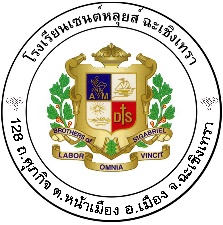 สรุปแผนงาน ภาพรวมฝ่าย...........................................โรงเรียน......................................................     ภาคเรียนที่..........ปีการศึกษา...........................**************************************************************************แผนงาน......................................................................................................................ผู้รับผิดชอบ............................................................................ ฝ่าย............................................................	ตอบสนองแผนพัฒนาโรงเรียน: พันธกิจข้อที่.............ยุทธศาสตร์ข้อที่........................กลยุทธที่...................................................	ตอบสนองมาตรฐานการศึกษา สพฐ : มาตรฐานที่.......................................ตัวบ่งชี้ ที่..................................................................	ตอบสนองมาตรฐานการศึกษาของโรงเรียน มาตรฐานที่...................ตัวบ่งชี้/เกณฑ์ที่หลัก......................ร่วม...............................     ประเด็นการพิจารณา/เกณฑ์ย่อยที่ หลัก……………………………………………………………ร่วม…………….…………….	ตอบสนองมาตรฐานคุณภาพการศึกษาของมูลนิธิฯ : มาตรฐานที่.....................ตัวบ่งชี้ที่ หลัก.........................ร่วม......................     ตอบสนองแผนยุทธศาสตร์มูลนิธิ ฯ : ยุทธศาสตร์ที่.............................กลยุทธ์ที่………………..…มาตรการที่………………….	ร่วม....................................................................................................................................................................................................สรุปวิธีดำเนินการ (ที่ปฏิบัติจริง)………………………………………………………………………………………………………………………………..………………….…………………….………………………………........................................................งบประมาณตั้งไว้......................................บาท	จ่ายจริง............................... บาท  คงเหลือ............................บาทเกินงบประมาณที่ตั้งไว้............................บาท  เนื่องจาก...............................................................................................วิธีการติดตาม/เครื่องมือการประเมินผลการปฏิบัติงาน               ………………………………………………………………………………………………………………………สรุปผลการดำเนินงานตามวัตถุประสงค์สรุปผลการดำเนินงานตามตัวชี้วัดความสำเร็จสรุปผลในภาพรวม6.1 ประเมินความสำเร็จในภาพรวม คิดเป็นร้อยละ ......................................6.2 จุดเด่นของแผนงาน ครั้งนี้………………………………………………………………………………………………………………………6.3 ข้อเสนอแนะเพื่อการพัฒนาแผนงาน ครั้งต่อไป………………………………………………………………………………………………………………………                ลงชื่อ.................................................................		     ลงชื่อ ...................................................................                                           (.........................................................)			   (.........................................................)                                            ผู้รับผิดชอบ			        หัวหน้าฝ่าย.......................................................วัตถุประสงค์ตามแผนงานผลการดำเนินงานสภาพความสำเร็จสภาพความสำเร็จวัตถุประสงค์ตามแผนงานผลการดำเนินงานบรรลุไม่บรรลุตัวชี้วัดความสำเร็จในแผนงานผลการดำเนินงานสภาพความสำเร็จสภาพความสำเร็จตัวชี้วัดความสำเร็จในแผนงานผลการดำเนินงานบรรลุไม่บรรลุ